.Start on the vocals.  1-2    Step R to right side, Kick L across R 3-4    Making ¼ turn left step L forward, Touch R toe beside L &5    Step R to right side, Rock onto L 6    Touch R toe beside L &7    Step R to right side, Rock onto L 8    Scuff R heel aiming across left  9&10    Cross/shuffle to left side on R,L,R 11-12    Step L to left side, Step R beside L turning 1/4 right 13&14    Shuffle forward L, R, L 15-16    Step R forward, Pivot Turn 1/2 left onto L  17&18    Shuffle forward on R-L-R 19&20    Shuffle forward turning 1/2 right on L-R-L 21-22    Step R back, Cross Step L over R 23-24    Step R to right side, Cross Step L behind R &    Step R to right side 25-26    Touch L heel forward to left diagonal twice (or touch once, hold) &27-28    Step L beside R, Step R across L, Step L to left 29-30    Touch R heel forward to right diagonal twice (or touch once, hold) &31-32    Step R beside L, Step L across R, Step R to right turning 1/4 left  33&34    Step back on L, Step R beside L, Step forward on L 35-36    Step forward on R, Pivot 1/2 left transferring weight to L 37&38    Shuffle forward R,L,R 39-40    Step forward on L, Pivot 1/4 right transferring weight to R  41&42    Touch L heel forward, Hitch L, Touch L heel forward &43&44    Step back on L, Touch R heel fwd, Hitch R, Touch R heel forward &45&46    Step back on R, Touch L heel fwd, Hitch L, Touch L heel forward &47    Step back on L, Touch R toe back or beside L 48    Hold  49&50    Shuffle forward R,L,R 51&52, 53&54    Execute a full turn right on forward shuffles L-R-L, R-L-R 55-56    Rock Step L fwd, R back  57-58    Step L back diagonal, Light Stomp R beside L and clap 59-60    Step R back diagonal, Light Stomp L beside R and clap 61    Step L back 62&63    Stomp up R beside L, Step ball of R beside L, Step L slightly fwd 64    Scuff R heel End of pattern.  Begin again?Across The Sea (aka Sea Sick)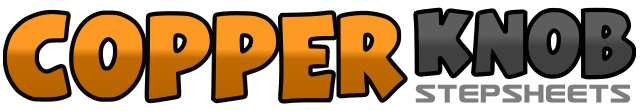 .......Count:64Wall:2Level:Unrated Beginner.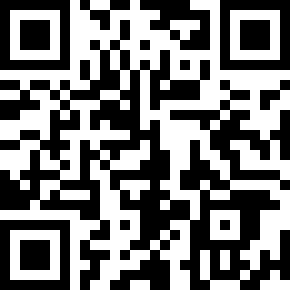 Choreographer:Jan Wyllie (AUS) & Bill Bader (CAN)Jan Wyllie (AUS) & Bill Bader (CAN)Jan Wyllie (AUS) & Bill Bader (CAN)Jan Wyllie (AUS) & Bill Bader (CAN)Jan Wyllie (AUS) & Bill Bader (CAN).Music:Sea of Heartbreak - Jimmy Buffett & George StraitSea of Heartbreak - Jimmy Buffett & George StraitSea of Heartbreak - Jimmy Buffett & George StraitSea of Heartbreak - Jimmy Buffett & George StraitSea of Heartbreak - Jimmy Buffett & George Strait........